КАРТОЧКА № 387УЧЕТА БЕЗНАДЗОРНОГО ИЛИ БРОДЯЧЕГО ДОМАШНЕГО ЖИВОТНОГОМестонахождение:	г.Нефтеюганск,					    «28» июля 2017 г.Юго-Западная зона, 5 проезд, строение 1/9							1. В соответствии с заявкой № 378 от «26» июля 2017 г.Организация 		ИП Давлетов К.А.								в лице бригадира 	Рагимова З.Р.				 (бригада № 1)на машине: марка ГАЗ 2705					 гос. номер А775ВР  777	произвели отлов и транспортировку безнадзорного или бродячего домашнего  животного:Категория животного: собака, щенок, кошка, котенок (нужное подчеркнуть).Пол: кобель, сука, кот, кошка (нужное подчеркнуть).Дата поступления в пункт временного содержания безнадзорного или бродячего домашнего животного:   "28" июля 2017г.Порода 	беспородный										Окрас		серо-белый										Шерсть	средней длины									Уши		некупированные									Хвост		некупированный									Размер	крупный										Возраст (примерный)	3 года								______Особые приметы 	-										Предметы (отличительные знаки), свидетельствующие о наличии владельца (собственника), при их наличии, (нужное подчеркнуть): ошейник, намордник, поводок, шлейка, учетный знак (татуировка, чип, жетон), стрижка, одежда, отсутствуют.Адрес и описание места отлова:		СУ-62 около кладбища на дороге	____________2. Произведен осмотр  ветеринарным врачомМахинина И.В.______                                      «28» июля 2017 г.                           №95388798(Ф.И.О.)ХМАО-Югра Филиал БУ «Ветеринарный центр» в городе Нефтеюганске____________	(организация)	Произведена передержка ИП Давлетов К.А.________________________________________(название организации)в течение ______ дней.3. Произведена эвтаназия (умерщвление) безнадзорного или бродячего животного «___» ___________ 20__ г.Причина эвтаназии (умерщвления)________________________________________________4. Осуществлена передача безнадзорного или бродячего домашнего животного на временное содержание__________________________________________________________(Ф.И.О. частного лица, наименование юридического лица) __________________________________________________	 «___» __________ 20__ г.5. «___» _________ 20__ г. Безнадзорное или бродячее домашнее животное передано в собственность фзическим (юридическим) лицам: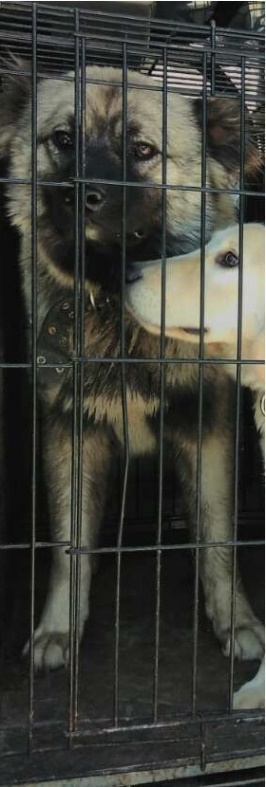 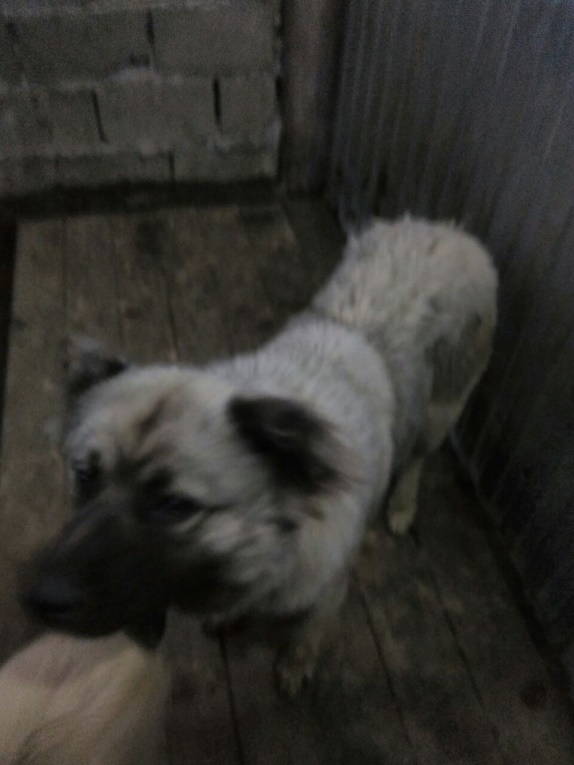 